PENINGKATAN HASIL BELAJAR IPA MELALUI PENERAPAN STRATEGI BELAJAR KELOMPOK PADA SISWA KELAS IV MI THORIQUL HUDA KERJO KARANGAN TRENGGALEK TAHUN AJARAN 2011/2012SKRIPSIDiajukan KepadaSekolah Tinggi Agama Islam Negeri (STAIN) TulungagungUntuk memenuhi salah satu persyaratan dalam menyelesaikanProgram Sarjana Strata Satu Pendidikan Guru Madarasah Ibtida’iyah 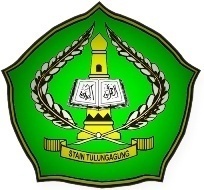 OlehYOGA MAYASARI	NIM. 3217083086PROGRAM STUDI PENDIDIKAN GURU MADRASAH IBTIDA’IYAHJURUSAN TARBIYAHSEKOLAH TINGGI AGAMA ISLAM NEGERI(STAIN) TULUNGAGUNG	2012	PERSETUJUAN PEMBIMBINGSkripsi dengan judul “Peningkatan Hasil Belajar IPA melalui Penerapan Strategi Belajar Kelompok Pada Siswa Kelas IV MI Thoriqul Huda Kerjo Karangan Trenggalek Tahun Ajaran 2011/2012” yang ditulis oleh Yoga Mayasari  ini telah diperiksa dan disetujui untuk diujikan.Tulungagung, 30 Mei 2012PembimbingLuluk’ Atirotu Zahroh, S. Ag., M. Pd.NIP. 197110261999032002PENGESAHANSkripsi dengan judul “Peningkatan Hasil Belajar IPA melalui Penerapan Strategi Belajar Kelompok Pada Siswa Kelas IV MI Thoriqul Huda Kerjo Karangan Trenggalek Tahun Ajaran 2011-2012” yang ditulis oleh Yoga Mayasari  ini telah dipertahankan di depan Dewan Penguji Skripsi STAIN Tulungagung pada hari Rabu, 13 Juni 2012, dan dapat diterima sebagai salah satu persyaratan untuk menyelesaikan Program Sarjana Strata Satu dalam Pendidikan Guru Madrasah Ibtidai’iyah.Dewan Penguji SkripsiKetua,						Sekretaris,Dr. Mohamad Jazeri, M.Pd	                  Luluk’ Atirotu Zahroh, S. Ag., M.Pd.     NIP. NIP. 19691204200501 1005                   NIP. 197110261999032002Penguji UtamaDr. Ngainun Naim, M.H.INIP. 19750719 200312 1002 	Tulungagung, 19 Juni 2012Mengesahkan,STAIN TulungagungKetua,Dr. Maftukhin, M.Ag	NIP. 197206012000031002	MOTTOHR. Ar. Rabii	تَعَلَّمُوْاالْعِلْمَ ، فّإِنَّ تَعَلُّمُهُ قُرْبَةٌ إِلَى اللَّهِ عَزَّ وَجَلَّ ، وَتَعْلِيْمَهُ لِمَن ْ لاَ يَعْلَمُهُ صَدَقَةٌ ، وَإِنَّ الْعِلْمَ لَيَنْزِلُ بِصَاحِبِهِ فِى مَوْضِعِ الشَّرَفِ وَالرِّفْعَةِ ، وَالْعِلْمُ زَيْنٌ لِأَهْلِهِ فِى الدُّنْيَا وَالأَخِرَةِ .  (الربي)Tuntutlah ilmu,sesungguhnya menuntut ilmu adalah pendekatan diri kepada Allah Azza wajalla, dan mengajarkannya kepada orang yang tidak mengetahuinya adalah sodaqoh. Sesungguhnya ilmu pengetahuan menempatkan orangnya dalam kedudukan terhormat dan mulia (tinggi). Ilmu pengetahuan adalah keindahan bagi ahlinya di dunia dan di akhirat.” (HR. Ar-Rabii’).HALAMAN PERSEMBAHANSkripsiku ini kupersembahkan untuk: Kedua orang tuaku Bapak Kaderi dan Ibu Farida Meiningsih yang telah mendidikku dengan penuh kasih sayang, ketulusan, kesabaran, serta selalu mendoakan dan mendukung setiap langkahku untuk terus berkembang menjadi manusia yang penuh kesabaran.Adikku tersayang Yogi Fitriana yang selalu memberikan keceriaan dalam segala hal dan terima kasih atas kasih sayang serta perhatiannya.Segenap bapak dan ibu dosen Sekolah Tinggi Agama Islam Negeri Tulungagung (STAIN) yang telah ikhlas menyampaikan segala ilmu kepadaku.Teman-temanku seperjuangan: tiyas, tia, sulis, win, ayu, PPL Tarbiyatus Sibyan, KKN Kaligentong 1 dan seluruh teman-teman PGMI C.Almamaterku STAIN Tulungagung yang kubanggakan. KATA PENGANTARPuji syukur alhamdulillah penulis panjatkan ke hadirat Allah atas segala karunianya sehingga laporan penelitian ini dapat terselesaikan. Sholawat dan salam semoga senantiasa abadi tercurahkan kepada Nabi Muhammad dan umatnya.Sehubungan dengan selesainya penulisan skripsi ini maka penulis mengucapkan terima kasih kepada:Bapak Dr. Maftukhin, M.Ag., selaku Ketua STAIN Tulungagung yang telah memberikan izin kepada penulis untuk mengumpulkan data sebagai bahan penulisan laporan penelitian ini.Bapak Drs. Abdul Aziz, M.Pd., selaku Ketua Jurusan Tarbiyah STAIN TulungagungMuhamad Zaini, MA, Selaku Ketua Program Studi Pendidikan Guru Madrasah Ibtida’yah  STAIN Tulungagung. Ibu Luluk’ Atirotu Zahroh, S. Ag., M.Pd., selaku pembimbing yang juga telah memberikan pengarahan dan koreksi sehingga penelitian dapat terselesaikan sesuai waktu yang direncanakan.Para Dosen STAIN Tulungagung khususnya Jurusan Tarbiyah Program Studi Pendidikan Guru Madrasah Ibtida’iyah yang telah membekali dengan pengetahuan serta wawasan yang cukup kepada penulis, sehingga mampu menyelesaikan kegiatan akademik sampai penyusunan skripsi ini sebagai tugas akhir akademik.Semua pihak yang telah membantu terselesaikannya penulisan laporan penelitian ini.Dengan penuh harap semoga jasa kebaikan mereka diterima Allah dan tercatat sebagai ‘amal shalih.Akhirnya, karya ini penulis suguhkan kepada segenap pembaca, dengan harapan adanya saran dan kritik yang bersifat konstruktif demi pengembangan dan perbaikan, serta pengembangan lebih sempurna dalam kajian-kajian pendidikan Islam pada umumnya dan IPA pada khususnya.Semoga karya ini bermanfaat dan mendapat ridla Allah, amiin.Tulungagung, 19 Juni 2012			Penulis       Yoga MayasariDAFTAR ISIHALAMAN SAMPUL.................................................................		iHALAMAN PERSETUJUAN 	     	iiHALAMAN PENGESAHAN ....................................................................		iiiMOTTO.......................................................................................................		ivHALAMAN PERSEMBAHAN		vKATA PENGANTAR		viDAFTAR ISI		viiiDAFTAR TABEL		xiDAFTAR  GAMBAR.................................................................................	      xiiDAFTAR LAMPIRAN		xiiiABSTRAK		xvBAB 	I	PENDAHULUANA.	Latar Belakang Masalah		1B.	Rumusan Masalah		8C.	Tujuan Penelitian		8D.	Manfaat Penelitian		8E.	Penegasan Istilah		9F.	Lokasi Penelitian		12G.	Hipotesis Tindakan		13H.   Sistematika Penulisan........................................................		14BAB	II 	KAJIAN PUSTAKA1. Kajian Tentang Hasil Belajar		16A. Pengertian Belajar		16B. Pengertian Hasil Belajar		19C. Taksonomi Hasil Belajar		20D. Penilaian Keberhasilan Belajar.....................................		222. Kajian Tentang IPA........................................................		25       A. Pengertian IPA..............................................................		 25B. Hakekat Pembelajaran IPA....	........................................	 26C. Fungsi Mata Pelajaran IPA		 28D. Tujuan Pembelajaran IPA di Sekolah Dasar...............		30E. Tujuan Belajar IPA........................................................		31F. Ruang Lingkup Mata Pelajaran IPA		313. Kajian Tentang Strategi Belajar Kelompok.......................... 	33A. Pengertian Strategi........................................................		33B. Pengertian Strategi Belajar Kelompok..........................		35C. Tujuan Strategi Belajar Kelompok...............................		38D. Langkah – langkah Belajar Kelompok.........................		38E. Keuntungan & Kelemahan Strategi Belajar Kelomopok...	40F. Cara Mengatasi Kelemahan Strategi Belajar Kelompok...	42BAB 	III  	METODE PENELITIANA.	 Jenis dan Desain Penelitian		44B.    Subjek Penelitian		46C.	Teknik Pengumpulan Data		47D.	Teknik Analisis Data		51E.	Indikator Keberhasilan		56F.    Prosedur Penelitian............................................................		56BAB 	IV  HASIL PENELITIAN DAN PEMBAHASANA.	Deskripsi Lokasi Penelitian		64		1. Sejarah Singkat Berdirinya Madrasah Ibtidaiyah……		64       2. Visi, Misi, Tujuan dan Target Madrasah……................	65       3. Profil Madrasah Ibtidaiyah Thoriqul Huda……………		67       4. Struktur Organisasi.................................…....................		69B.	Paparan Data	 Pra Tindakan ( Refleksi Awal )…........…..	70C.	Paparan Data Pelaksanaan Tindakan ( Siklus I ) ...............	73D.   Paparan Data Pelaksanaan Tindakan ( Siklus II ) .............		87E.   Temuan...............................................................................		100F.    Pembahasan.......................................................................		101 BAB    V    KESIMPULAN DAN SARANA.	Kesimpulan		106B.	Saran		107DAFTAR RUJUKANLAMPIRANDAFTAR TABEL & DIAGRAMTabel 3.1 Hasil Prosentase Tabel Kategori.....................................................	53Tabel 3.2 Kriteria Hasil Pembelajaran............................................................	54Tabel 3.3 Indikator Keberhasilan....................................................................	56	Tabel 4.1 Nilai Tes Hasil Belajar sebelum Melakukan Tindakan..................		71Tabel 4.2 Aktifitas Guru Siklus 1...................................................................	76	Tabel 4.3 Aktifitas Siswa Siklus 1 						       79Tabel 4.4 Tes Hasil  Belajar Siklus 1 						       81Tabel 4.5 Hasil Diskusi Kelompok Siklus 1...................................................	83	Tabel 4.6 Angket Siswa Siklus 1...................................................................	84	Tabel 4.7 Aktifitas Guru Siklus II..................................................................	89Tabel 4.8 Aktifitas Siswa Siklus II................................................................	92Tabel 4.9 Tes Hasil Belajar Siklus II..............................................................	94Tabel 4.10 Hasil Diskusi Kelompok siklus II.................................................	96Tabel 4.11 Angket Siswa Siklus II.................................................................	97Diagram 4.12 Hasil Pengamatan Aktifitas Guru............................................	102Diagram 4.13 Hasil Pengamatan Aktifitas Siswa..........................................	103Diagram 4.14 Hasil Belajar Siswa.................................................................. 	104DAFTAR GAMBARGambar 3.1 Siklus PTK Menurut Suharsimi Arikunto..................................	58Gambar 4.1 : Struktur Organisasi MI Thoriqul Huda ...................................	69          DAFTAR LAMPIRANLampiran 1 : Pedoman Observasi Aktifitas Guru/PenelitiLampiran 2 : Pedoman Observasi Aktifitas SiswaLampiran 3 : Format Angket SiswaLampiran 4 : Soal PenempatanLampiran 5 : Kunci Jawaban Soal PenempatanLampiran 6 : Rencana Pembelajaran (RPP) Siklus ILampiran 7 : Lembar Kerja Kelompok Siklus ILampiran 8 : Kunci Jawaban Lembar Kelompok Siklus ILampiran 9 : Lembar Kerja Individu Siklus ILampiran 10 : Kunci Jawaban IndividuLampiran 11 : Lembar Observasi Aktifitas Guru /Peneliti Siklus ILampiran 12 : Lembar Observasi Aktifitas Siswa Siklus ILampiran 13 : Rencana Pembelajaran (RPP) Siklus IILampiran 14 : Handout materiLampiran 15 : Lembar Kerja Kelompok Siklus IILampiran 16 : Kunci Jawaban Kerja Kelompok Siklus IILampiran 17 : Lembar Kerja Individu Siklus IILampiran 18 : Kunci Jawaban Lembar Individu Siklus IILampiran 19 : Lembar Observasi Aktifitas Guru / PenelitiLampiran 20 : Lembar Observasi Aktifitas Siswa Siklus IILampiran 21 : Berita Acara ProposalLampiran 22 : Surat Permohonan Bimbingan SkripsiLampiran 23 : Surat Pengantar PenelitianLampiran 24 : Surat Keterangan Telah Melakukan PenelitianLampiran 25 : Kartu BimbinganLampiran 26 : Pernyataan keaslian tulisanLampiran 27 :  Biodata Penulis Lampiran 28 : Foto Pelaksanaan TindakanABSTRAKSkripsi dengan judul “Peningkatan Hasil Belajar  IPA Melalui Penerapan  Strategi Belajar Kelompok  Pada Siswa Kelas IV MI Thoriqul  Huda  Kerjo Karangan  Trenggalek  Tahun Ajaran 2011/2012” ini ditulis oleh Yoga Mayasari dibimbing oleh Luluk Atirotu Zahro S. Ag, M.Pd.Kata Kunci : Hasil Belajar, Strategi Belajar KelompokBerdasarkan observasi awal yang dilakukan peneliti pada pembelajaran IPA di kelas IV MI Thoriqul Huda Kerjo Karangan Trenggalek menunjukkan bahwa hasil belajar siswa rendah. Salah satu penyebabnya adalah selama ini guru cenderung memakai metode ceramah dalam menyampaikan materi sehingga siswa tidak termotivasi dalam belajar dan merasa bosan dengan suasana tersebut. Oleh karena itu perlu adanya strategi pembelajaran yang baru yang akan membuat siswa termotivasi dalam belajar sehingga prestasi belajarpun ikut meningkat yaitu dengan penerapan strategi belajar kelompok.Rumusan masalah dalam penelitian ini adalah : 1) Bagaimana  Penerapan Strategi Belajar Kelompok dalam Meningkatan Hasil Belajar  IPA Pada Siswa Kelas IV MI Thoriqul Huda Kerjo Karangan Trenggalek  Tahun Ajaran 2011/2012 ? 2) Bagaimana Hasil Belajar IPA dengan Penerapan Strategi Belajar Kelompok Pada Siswa Kelas IV MI Thoriqul Huda Kerjo Karangan Trenggalek Tahun Ajaran  2011 / 2012 ? Tujuan  penelitian ini adalah 1) untuk mendiskripsikan  strategi belajar kelompok dapat  meningkatan hasil belajar siswa kelas IV MI Thoriqul Huda Kerjo Karangan Trenggalek dalam pembelajaran IPA. 2) untuk mengetahui hasil belajar IPA dengan penerapan strategi belajar kelompok pada siswa kelas IV MI Thoriqul Huda Kerjo Karangan Trenggalek. 	Skripsi ini bermanfaat bagi siswa, dapat meningkatkan motivasi belajar, memberikan sajian pembelajaran yang memperhatikan perhatian sesuai dengan modalitas belajar. Bagi Guru, untuk memperoleh model pembelajaran yang bermakna bagi siswa serta upaya peningkatan efektifitas pembelajaran di kelas, mengatasi problem guru yang selama ini banyak dikeluhkan karena ketidak berhasilan dalam proses pembelajaran. Bagi Sekolah, memberikan motivasi dan masukan bagi sekolah dalam rangka perbaikan kualitas dan peningkatan mutu dalam pembelajaran IPA, Sebagai sarana untuk meningkatkan kerjasama antar guru. Bagi Peneliti, untuk menambah wawasan tentang pola pikir serta pengalaman sebagai upaya peningkatan kualitas profesi pengajar IPA, dapat dijadikan bahan pertimbangan untuk keperluan replikasi maupun untuk pengembangan dalam penelitian.	Jenis penelitian ini menggunakan penelitian tindakan kelas sedangkan desain penelitian ini menggunakan deskriptif kuantitatif. Penelitian ini terdiri dari 2 siklus dan setiap siklus terdiri dari 4 tahapan yaitu perencanaan, pelaksanaan tindakan, pengamatan (observasi) dan refleksi. Dalam penelitian ini subjek penelitian adalah siswa kelas IV MI Thoriqul Huda Kerjo Karangan Trenggalek. Pengumpulan data dilakukan melalui tes, observasi, angket, dokumentasi dan catatan lapangan. Hasil pengamatan dari 2 pengamat menunjukkan bahwa pembelajaran dengan menggunakan strategi belajar kelompok dapat meningkatkan aktivitas belajar siswa, dari 61,7%  pada siklus I menjadi 82,5% pada siklus II. Sedangkan dari hasil tes yang telah dilaksanakan diperoleh data sebagai berikut : (1) Nilai rata-rata pada Siklus I adalah  65,7  dan (2) Nilai rata-rata pada Siklus II 82,5.Sehingga dari hasil analisis data yang diperoleh dapat disimpulkan bahwa pembelajaran dengan penerapan strategi belajar kelompok dapat meningkatkan hasil belajar IPA pokok bahasan perubahan lingkungan dan perubahannya pada siswa kelas IV MI Thoriqul Huda Kerjo Karangan Trenggalek.Dari penelitian ini,  peneliti manyarankan sebaiknya bagi guru yang menghadapi kendala dalam proses pembelajaran diharapkan menggunakan strategi belajar kelompok, karena penelitian ini membuktikan bahwa dengan menggunakan strategi belajar kelompok hasil belajar siswa dapat meningkat.